Florida Standards-Mathematics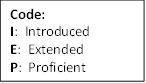 Second GradeDomain: OPERATIONS AND ALGEBRAIC THINKINGDomain: OPERATIONS AND ALGEBRAIC THINKINGDomain: OPERATIONS AND ALGEBRAIC THINKINGDomain: OPERATIONS AND ALGEBRAIC THINKINGDomain: OPERATIONS AND ALGEBRAIC THINKINGDomain: OPERATIONS AND ALGEBRAIC THINKINGDomain: OPERATIONS AND ALGEBRAIC THINKINGCluster 1: Represent and solve problems involving addition and subtraction.Cluster 1: Represent and solve problems involving addition and subtraction.Cluster 1: Represent and solve problems involving addition and subtraction.Cluster 1: Represent and solve problems involving addition and subtraction.Cluster 1: Represent and solve problems involving addition and subtraction.Cluster 1: Represent and solve problems involving addition and subtraction.Cluster 1: Represent and solve problems involving addition and subtraction.STANDARD CODESTANDARDWks. 1-10Wks. 11-20Wks.21-30Wks.21-30Wks.31-40MAFS.2.OA.1.1Use addition and subtraction within 100 to solve one- and two-step word problems involving situations of adding to, taking from, putting together, taking apart, and comparing, with unknowns in all positions, e.g., by using drawings and equations with a symbol for the unknown number to represent the problem. IEEEPMAFS.2.OA.1.aDetermine the unknown whole number in an equation relating four or more whole numbers. For example, determine the unknown number that makes the equation true in the equations 37 + 10 + 10 = ______ + 18,? – 6 = 13 – 4, and 15 – 9 = 6 + IEEEPCluster 2: Add and subtract within 20Cluster 2: Add and subtract within 20Cluster 2: Add and subtract within 20Cluster 2: Add and subtract within 20Cluster 2: Add and subtract within 20Cluster 2: Add and subtract within 20Cluster 2: Add and subtract within 20MAFS.2.OA.2.2Fluently add and subtract within 20 using mental strategies. By end of Grade 2, know from memory all sums of two one-digit numbers. IEEEPMAFS.2.OA.3.3Determine whether a group of objects (up to 20) has an odd or even number of members, e.g., by pairing objects or counting them by 2s; write an equation to express an even number as a sum of two equal addends. IEEEPMAFS.2.OA.3.4Use addition to find the total number of objects arranged in rectangular arrays with up to 5 rows and up to 5 columns; write an equation to express the total as a sum of equal addends. I/EPDomain: NUMBER AND OPERATIONS IN BASE TENDomain: NUMBER AND OPERATIONS IN BASE TENDomain: NUMBER AND OPERATIONS IN BASE TENDomain: NUMBER AND OPERATIONS IN BASE TENDomain: NUMBER AND OPERATIONS IN BASE TENDomain: NUMBER AND OPERATIONS IN BASE TENDomain: NUMBER AND OPERATIONS IN BASE TENCluster 1: Understand place value.Cluster 1: Understand place value.Cluster 1: Understand place value.Cluster 1: Understand place value.Cluster 1: Understand place value.Cluster 1: Understand place value.Cluster 1: Understand place value.STANDARD CODESTANDARDWks. 1-10Wks. 11-20Wks.21-30Wks.21-30Wks.31-40Understand that the three digits of a three-digit number represent amounts of hundreds, tens, and ones; e.g., 706 equals 7 hundreds, 0 tens, and 6 ones. Understand the following as special cases:a. 100 can be thought of as a bundle of ten tens — called a “hundred.”b. The numbers 100, 200, 300, 400, 500, 600, 700, 800, 900 refer to one, two, three, four, five, six, seven, eight, or nine hundreds (and 0 tens and 0 ones).IEEEPMAFS.2.NBT.1.2Count within 1000; skip-count by 5s, 10s, and 100s IEEEPMAFS.2.NBT.1.3Read and write numbers to 1000 using base-ten numerals, number names, and expanded form.IEEEPMAFS.2.NBT.1.4Compare two three-digit numbers based on meanings of the hundreds, tens, and ones digits, using >, =, and < symbols to record the results of comparisons.IEEEPCluster 2: Use place value understanding and properties of operations to add and subtract.Cluster 2: Use place value understanding and properties of operations to add and subtract.Cluster 2: Use place value understanding and properties of operations to add and subtract.Cluster 2: Use place value understanding and properties of operations to add and subtract.Cluster 2: Use place value understanding and properties of operations to add and subtract.Cluster 2: Use place value understanding and properties of operations to add and subtract.Cluster 2: Use place value understanding and properties of operations to add and subtract.STANDARD CODESTANDARDWks. 1-10Wks. 11-20Wks.21-30Wks.21-30Wks.31-40MAFS.2.NBT.2.5Fluently add and subtract within 100 using strategies based on place value, properties of operations, and/or the relationship between addition and subtraction.IEEEPMAFS.2.NBT.2.6Add up to four two-digit numbers using strategies based on place value and properties of operations.IEEPMAFS.2.NBT.2.7Add and subtract within 1000, using concrete models or drawings and strategies based on place value, properties of operations, and/or the relationship between addition and subtraction; relate the strategy to a written method. Understand that in adding or subtracting three digit numbers, one adds or subtracts hundreds and hundreds, tens and tens, ones and ones; and sometimes it is necessary to compose or decompose tens or hundreds.I/EI/EPMAFS.2.NBT.2.8Mentally add 10 or 100 to a given number 100–900, and mentally subtract 10 or 100 from a given number 100–900IEEEPMAFS.2.NBT.2.9Explain why addition and subtraction strategies work, using place value and the properties of operations.IEEPDomain: MEASUREMENT AND DATADomain: MEASUREMENT AND DATADomain: MEASUREMENT AND DATADomain: MEASUREMENT AND DATADomain: MEASUREMENT AND DATADomain: MEASUREMENT AND DATADomain: MEASUREMENT AND DATACluster 1: Measure and estimate lengths in standard unitsCluster 1: Measure and estimate lengths in standard unitsCluster 1: Measure and estimate lengths in standard unitsCluster 1: Measure and estimate lengths in standard unitsCluster 1: Measure and estimate lengths in standard unitsCluster 1: Measure and estimate lengths in standard unitsCluster 1: Measure and estimate lengths in standard unitsStandardWks. 1-10Wks. 11-20Wks.21-30Wks.21-30Wks.31-40MAFS.2.MD.1.1Measure the length of an object to the nearest inch, foot, centimeter, or meter by selecting and using appropriate tools such as rulers, yardsticks, meter sticks, and measuring tapes.IEEEPMAFS.2.MD.1.2Describe the inverse relationship between the size of a unit and number of units needed to measure a given object. Example: Suppose the perimeter of a room is lined with one-foot rulers. Now, suppose we want to line it with yardsticks instead of rulers. Will we need more or fewer yardsticks than rulers to do the job? Explain your answerI/EI/EPMAFS.2.MD.1.3Estimate lengths using units of inches, feet, yards, centimeters, and meters.IEEPMAFS.2.MD.1.4Measure to determine how much longer one object is than another, expressing the length difference in terms of a standard length unit.IEEPCluster 2: Relate addition and subtraction to length.Cluster 2: Relate addition and subtraction to length.Cluster 2: Relate addition and subtraction to length.Cluster 2: Relate addition and subtraction to length.Cluster 2: Relate addition and subtraction to length.Cluster 2: Relate addition and subtraction to length.Cluster 2: Relate addition and subtraction to length.MAFS.2.MD.2.5Use addition and subtraction within 100 to solve word problems involving lengths that are given in the same units, e.g., by using drawings (such as drawings of rulers) and equations with a symbol for the unknown number to represent the problem.IIEPMAFS.2.MD.2.6Represent whole numbers as lengths from 0 on a number line diagram with equally spaced points corresponding to the numbers 0, 1, 2 … and represent whole-number sums and differences within 100 on a number line diagram. Cognitive Complexity: Level 2: Basic Application of Skills & ConceptsIEEEPCluster 3: Work with time and moneyCluster 3: Work with time and moneyCluster 3: Work with time and moneyCluster 3: Work with time and moneyCluster 3: Work with time and moneyCluster 3: Work with time and moneyCluster 3: Work with time and moneyMAFS.2.MD.3.7Tell and write time from analog and digital clocks to the nearest five minutes.IEEEPMAFS.2.MD.3.8Solve one- and two-step word problems involving dollar bills (singles, fives, tens, twenties, and hundreds) or coins (quarters, dimes, nickels, and pennies) using $ and ¢ symbols appropriately. Word problems may involve addition, subtraction, and equal groups situations1. Example: The cash register shows that the total for your purchase is 59¢. You gave the cashier three quarters. How much change should you receive from the cashier?a. Identify the value of coins and paper currency.b. Compute the value of any combination of coins within one dollar.c. Compute the value of any combinations of dollars (e.g., If you have three ten-dollar bills, one five-dollar bill, and two one-dollar bills, how much money do you have?).d. Relate the value of pennies, nickels, dimes, and quarters to other coins and to the dollar (e.g., There are five nickels in one quarter. There are two nickels in one dime. There are two and a half dimes in one quarter. There are twenty nickels in one dollar).IEEEPCluster 4: Represent and interpret data.Cluster 4: Represent and interpret data.Cluster 4: Represent and interpret data.Cluster 4: Represent and interpret data.Cluster 4: Represent and interpret data.Cluster 4: Represent and interpret data.Cluster 4: Represent and interpret data.STANDARD CODESTANDARDWks. 1-10Wks. 11-20Wks.21-30Wks.21-30Wks.31-40MAFS.2.MD.4.10Draw a picture graph and a bar graph (with single-unit scale) to represent a data set with up to four categories. Solve simple put-together, take-apart, and compare problems using information presented in a bar graph.IEEEPMAFS.2.MD.4.9Generate measurement data by measuring lengths of several objects to the nearest whole unit, or by making repeated measurements of the same object. Show the measurements by making a line plot, where the horizontal scale is marked off in whole-number units.I/EI/EPDomain GEOMETRYDomain GEOMETRYDomain GEOMETRYDomain GEOMETRYDomain GEOMETRYDomain GEOMETRYDomain GEOMETRYCluster 1: Reason with shapes and their attributes.Cluster 1: Reason with shapes and their attributes.Cluster 1: Reason with shapes and their attributes.Cluster 1: Reason with shapes and their attributes.Cluster 1: Reason with shapes and their attributes.Cluster 1: Reason with shapes and their attributes.Cluster 1: Reason with shapes and their attributes.STANDARD CODESTANDARDWks. 1-10Wks. 11-20Wks.21-30Wks.21-30Wks.31-40MAFS.2.G.1.1Recognize and draw shapes having specified attributes, such as a given number of angles or a given number of equal faces. Identify triangles, quadrilaterals, pentagons, hexagons, and cubes.IEEEPMAFS.2.G.1.2Partition a rectangle into rows and columns of same-size squares and count to find the total number of them.I/EI/EPMAFS.2.G.1.3Partition circles and rectangles into two, three, or four equal shares, describe the shares using the words halves, thirds, half of, a third of, etc., and describe the whole as two halves, three thirds, four fourths. Recognize that equal shares of identical wholes need not have the same shape.I/EI/EP